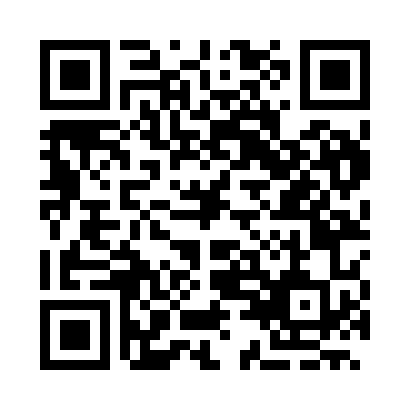 Prayer times for Lebed, BulgariaMon 1 Apr 2024 - Tue 30 Apr 2024High Latitude Method: Angle Based RulePrayer Calculation Method: Muslim World LeagueAsar Calculation Method: HanafiPrayer times provided by https://www.salahtimes.comDateDayFajrSunriseDhuhrAsrMaghribIsha1Mon5:267:021:235:537:459:142Tue5:257:001:235:537:469:163Wed5:236:581:225:547:479:174Thu5:216:571:225:557:489:185Fri5:196:551:225:557:499:206Sat5:176:531:215:567:509:217Sun5:156:521:215:577:519:228Mon5:136:501:215:587:529:249Tue5:116:491:215:587:539:2510Wed5:096:471:205:597:549:2711Thu5:076:451:206:007:569:2812Fri5:056:441:206:007:579:2913Sat5:036:421:206:017:589:3114Sun5:016:411:196:027:599:3215Mon4:596:391:196:028:009:3416Tue4:576:371:196:038:019:3517Wed4:556:361:196:048:029:3618Thu4:536:341:186:048:039:3819Fri4:516:331:186:058:049:3920Sat4:496:311:186:068:059:4121Sun4:486:301:186:068:069:4222Mon4:466:281:186:078:079:4423Tue4:446:271:176:088:099:4524Wed4:426:251:176:088:109:4725Thu4:406:241:176:098:119:4826Fri4:386:231:176:108:129:5027Sat4:366:211:176:108:139:5128Sun4:346:201:176:118:149:5329Mon4:326:181:166:118:159:5530Tue4:306:171:166:128:169:56